2019 Kent Rotary Escapades – Sponsorship LevelsSaturday, May 11, 2019 – 5:00 to 9:00 PM
Mel Lindbloom Student Union Building – Green River College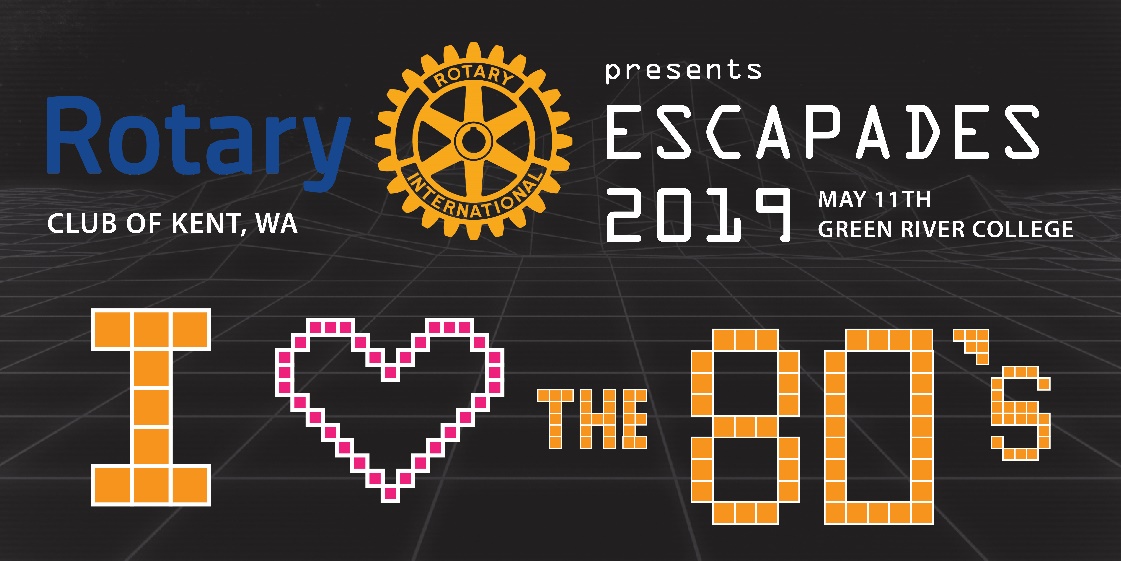 	Additional Sponsorship OpportunitiesWine Raffle Sponsor ($500) – Includes 2 tickets, program recognition, and promotional materials by raffle U-Pick Raffle Sponsorship ($500) - Includes 2 tickets, program recognition, and promotional materials by raffleCash Donations – Includes program recognition (ideal for those who cannot attend the event)Platinum Sponsor: $1,000.00 or greater		Gold Sponsor: $750 to $999.99Silver Sponsor: $500.00 to $749.99			Bronze Sponsor: Up to $499.99SponsorBENEFITSPRESENTINGSponsor$7,500AUCTION
Sponsor$2,500CORPORATESponsor
$1,500NON-Profit Sponsor
$1,000Table PatronSponsor$800Friend of Rotary$250Event naming rights: logo on all event materialsPresentation during weekly Rotary meetingSpeaking opportunity during eventLogo in email and print advertising Kent ReporterCompany banner hanging at eventEscapade’s program ADFull pageFull page½ pageSocial Media posts on Rotary Facebook/Twitter Logo on bid cards for auctionRaffle sponsorshipVerbal recognition from stage by EmceeName card on a guest tableRecognition – event multi-media slide showReserved event tickets and complimentary wine1 Table8 tickets, 
2 bottles1 table8 tickets, 2 bottles1 table8 tickets, 
2 bottles1 Table8 tickets,
 2 bottles1 Table8 tickets
2 bottles2 ticketsListed on Rotary websiteLogo w/link12 monthsLogo, link thru eventCompany Name w/linkListed in event programLogoLogoCompany nameCompany NameCompany NameName